Технологическая  карта  урокаФИО учителя  Тимошинина Маргарита Анатольевна1 класс Предмет: математика, УМК «Перспективная начальная школа»Дата 05.02.2014.Место и роль урока в изучаемой теме: Изучение нового материалаТема урока: прямой уголЦель урока:  Учить находить на чертеже прямые углы на глаз и с помощью угольникаЗадачи урока:Образовательные: формировать умение использовать чертёжные инструментыРазвивающие: развивать глазомер, умение пользоваться чертёжными инструментами.Воспитательные: воспитывать чувство товарищества, взаимопомощи; прививать аккуратность, умение активно работать на уроке.Дидактические средства:Для учителя: средства ИКТ (презентация), оценочные шаблоны красного, синего цвета.Для обучающегося: тетрадь, учебник, карандаш, треугольник, шаблоны геометрических фигур для индивидуальной работы.Название этапаСодержание этапаДеятельность учителяДеятельность учащихсяФормируемые УУДМотивация (самоопределение к учебной деятельности)Цель: Осознанное вхождение учащегося в пространство учебной деятельностиОрг.моментВнимание! Проверь, дружок,Готов ли ты начать урок!Всё ли на месте? Всё ли в порядке:Книжки, ручки и тетрадки?Есть у нас девиз такой:Всё, что надо – под рукой!Ученики проверяют учебники, тетради, карандаши, треугольники, готовятся внимательно слушать учителя.Регулятивные: волевая саморегуляцияАктуализация и фиксирование индивидуального затруднения в пробном действии. Цель: Актуализация изученных способов действий, мыслительных операций и познавательных процессов. Устный счёт1.Работа по рисункам. Рассмотрите рисунки. Из каких геометрических фигур составлен каждый предмет? Сколько прямоугольников на  рисунке?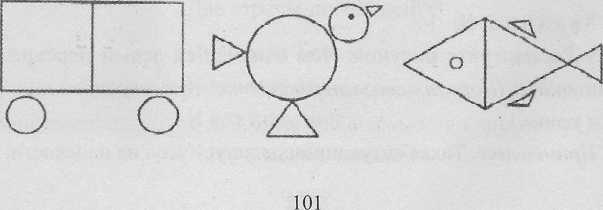 Сколько кругов на рисунке?Сколько треугольников на рисунке?2. Сколько яблок на рисунке?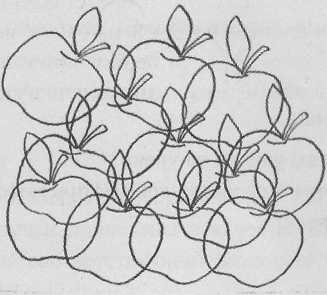 3.Вставь в кружочек знак «+»или «-»3…2=1      4…1=3    1…3=42…1=3      5…4=1    5…2=35…3=2      2…2=4    1…4=5Называют фигуры и их количество.Отвечают на вопрос и сравнивают ответы.Читают выражение.Регулятивные: учатся отличать верно выполненное задание от неверного, осознание того, что уже усвоено и что ещё нужно усвоить.Познавательные: формирование мыслительных операций: анализ, синтез, обобщение.Коммуникативные: умение выражать свои мысли с достаточной полнотой и точностью; умение слушать и понимать речь других.Физ. минутка.Цель: снятие усталости и напряжения, создание условий для психоэмоциональной разгрузки учащихсяМы ладонь к глазам приставим,Ноги крепкие расставим.Поворачиваясь вправо,Оглядимся величаво.И налево надо тожеПоглядеть из-под ладошек.И – направо!И еще через левое плечо!Выдохнуть, вдохнуть,Потянуться, отдохнуть.Работа по теме урока.Цель: совершенствование у детей основных видов деятельности.Сообщение темы урока.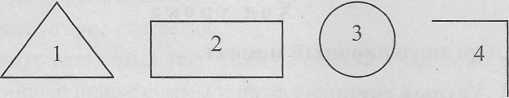 Рассмотри рисунок.Какая фигура будет лишней?Названия каких фигур вам известны?О чём будем говорить на уроке?Сегодня мы узнаем название последней фигуры.Называют фигуры.Окружность, замкнутая кривая.О геометрических фигурах.Познавательные: формирование мыслительных операций: анализ, синтез, обобщение.Коммуникативные: умение выражать свои мысли с достаточной полнотой и точностью; умение слушать и понимать речь других.Самостоятельная работа с проверкойЦель:  выполнить задание, провести самопроверку, корректировку возможных ошибок.Изучение нового материала1.У.с.20 №1 (моделирование угла на плоскости)2. №23. №34.№45.№5-учитель показывает, как правильно прикладывать угольник.Рассматривание рисунка в учебнике, высказывание по заданию учебника.Работа в парах.Называют инструменты.Тренировка умений использовать угольник в качестве инструмента для распознавания прямых углов.Регулятивные: учатся отличать верно выполненное задание от неверного, осознание того, что уже усвоено и что ещё нужно усвоитьПознавательные: умение контролировать и оценивать результаты действий.Коммуникативные: умение выражать свои мысли с достаточной полнотой и точностью; умение слушать и понимать речь других.Физ. Минутка.Цель: снятие усталости и напряженияПроводит один ученик.Рефлексия учебной деятельности.Цель: самооценка учениками собственной учебной деятельности и деятельности одноклассников во время урока.Работа в тетради на печатной основеКонтролирует самостоятельность выполнения работы.Выполняют задания №1-2 на с.30Регулятивные: учатся отличать верно выполненное задание от неверного, осознание того, что уже усвоено и что ещё нужно усвоитьПознавательные: умение контролировать и оценивать результатыКоммуникативные: умение планировать учебное сотрудничество Фронтальная работа.Цель: самооценка учениками собственной учебной деятельности и деятельности одноклассниковЗакрепление изученного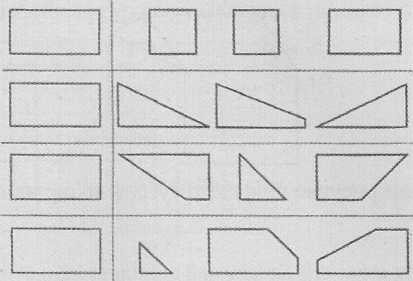 В каждой полоске выбери те фигуры, из которых можно составить прямоугольник.Назыывают номера фигур справа.Регулятивные: учатся отличать верно выполненное задание от неверного, осознание того, что уже усвоено и что ещё нужно усвоитьКоммуникативные: умение планировать учебное сотрудничествоИндивидуальная работаЦель:  самооценка учениками собственной учебной деятельностиПрименение новых знанийКонтролирует и корректирует самостоятельность выполнения работы.Выполняют задания – определяют прямые углы у геометрических фигур с помощью угольника (раздаточный материал),В тетради чертят пересекающиеся прямые под прямым углом.Регулятивные: учатся отличать верно выполненное задание от неверного, осознание того, что уже усвоено и что ещё нужно усвоитьПознавательные: умение контролировать и оценивать результатыОбобщение и систематизация знанийИтог урока Что нового узнали на уроке?С помощью какого инструмента можно определить прямой угол?Покажите кружки: красный – интересно, всё понятно; синий - не совсем понятно, есть вопросы.Ответы детей.Познавательные: умение контролировать и оценивать результаты